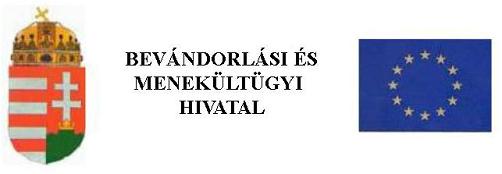 Application for Residence Permit APPENDIX “A”Particulars of the applicant’s minor child travelling with the applicant, 
shown in his/her passport For completion by the authority.Authority receiving the application: Automated case No.: ׀_׀_׀_׀_׀_׀_׀_׀_׀_׀_׀ Automated case No.: ׀_׀_׀_׀_׀_׀_׀_׀_׀_׀_׀ Automated case No.: ׀_׀_׀_׀_׀_׀_׀_׀_׀_׀_׀ Automated case No.: ׀_׀_׀_׀_׀_׀_׀_׀_׀_׀_׀ Automated case No.: ׀_׀_׀_׀_׀_׀_׀_׀_׀_׀_׀ Automated case No.: ׀_׀_׀_׀_׀_׀_׀_׀_׀_׀_׀   Date of acceptance of the application:□ First residence permit entry border crossing point:date of entry:......... year ........ month........ day(to be completed if application is made in Hungary)Facial photographs□ First residence permit entry border crossing point:date of entry:......... year ........ month........ day(to be completed if application is made in Hungary)□ First residence permit entry border crossing point:date of entry:......... year ........ month........ day(to be completed if application is made in Hungary)□ First residence permit entry border crossing point:date of entry:......... year ........ month........ day(to be completed if application is made in Hungary)□ First residence permit entry border crossing point:date of entry:......... year ........ month........ day(to be completed if application is made in Hungary)□ First residence permit entry border crossing point:date of entry:......... year ........ month........ day(to be completed if application is made in Hungary)□ First residence permit entry border crossing point:date of entry:......... year ........ month........ day(to be completed if application is made in Hungary)□ Extension of residence permit[Handwritten signature specimen of applicant (legal representative)][Handwritten signature specimen of applicant (legal representative)][Handwritten signature specimen of applicant (legal representative)] Residence permit number: ____________________Signature must be inside the box in its entirety.Signature must be inside the box in its entirety.Signature must be inside the box in its entirety. validity: .............. year ……........ month ........ dayDelivery of document: Applicant requests delivery of the document by way of post.                  E-mail address:        Applicant will collect the document at the issuing authority.                  Phone number:      Delivery of document: Applicant requests delivery of the document by way of post.                  E-mail address:        Applicant will collect the document at the issuing authority.                  Phone number:      Delivery of document: Applicant requests delivery of the document by way of post.                  E-mail address:        Applicant will collect the document at the issuing authority.                  Phone number:      Delivery of document: Applicant requests delivery of the document by way of post.                  E-mail address:        Applicant will collect the document at the issuing authority.                  Phone number:      Delivery of document: Applicant requests delivery of the document by way of post.                  E-mail address:        Applicant will collect the document at the issuing authority.                  Phone number:      Delivery of document: Applicant requests delivery of the document by way of post.                  E-mail address:        Applicant will collect the document at the issuing authority.                  Phone number:      1. Personal data of the applicant1. Personal data of the applicant1. Personal data of the applicant1. Personal data of the applicant1. Personal data of the applicant1. Personal data of the applicant1. Personal data of the applicant1. Personal data of the applicant1. Personal data of the applicant1. Personal data of the applicant1. Personal data of the applicant surname (as shown in passport):  surname (as shown in passport):  surname (as shown in passport):  surname (as shown in passport):  forename (as shown in passport):  forename (as shown in passport):  forename (as shown in passport):  forename (as shown in passport):  forename (as shown in passport):  forename (as shown in passport):  forename (as shown in passport):  surname by birth:  surname by birth:  surname by birth:  surname by birth:  forename by birth:  forename by birth:  forename by birth:  forename by birth:  forename by birth:  forename by birth:  forename by birth:  mother’s surname and forename at birth:  mother’s surname and forename at birth:  mother’s surname and forename at birth:  mother’s surname and forename at birth:  sex:  male
 female sex:  male
 female marital status: single
 widow(er) marital status: single
 widow(er) married
 divorced married
 divorced married
 divorced date of birth: 
 
      year       month       day date of birth: 
 
      year       month       day date of birth: 
 
      year       month       day place of birth (locality):  place of birth (locality):  place of birth (locality):  place of birth (locality):  country:  country:  country:  country:  citizenship:  citizenship:  citizenship:  citizenship:  ethnicity (not mandatory):  ethnicity (not mandatory):  ethnicity (not mandatory):  ethnicity (not mandatory):  ethnicity (not mandatory):  ethnicity (not mandatory):  ethnicity (not mandatory):  professional skills:  professional skills:  professional skills:  educational attainment:  primary secondary  tertiary educational attainment:  primary secondary  tertiary educational attainment:  primary secondary  tertiary educational attainment:  primary secondary  tertiary Employment before arriving to Hungary:  Employment before arriving to Hungary:  Employment before arriving to Hungary:  Employment before arriving to Hungary:  2. Details of the applicant’s passport: 2. Details of the applicant’s passport: 2. Details of the applicant’s passport: 2. Details of the applicant’s passport: 2. Details of the applicant’s passport: 2. Details of the applicant’s passport: 2. Details of the applicant’s passport: 2. Details of the applicant’s passport: 2. Details of the applicant’s passport: 2. Details of the applicant’s passport: 2. Details of the applicant’s passport: Passport No.:  Passport No.:  Passport No.:  Passport No.:  place and date of issue: (place)                                 year       month       day place and date of issue: (place)                                 year       month       day place and date of issue: (place)                                 year       month       day place and date of issue: (place)                                 year       month       day place and date of issue: (place)                                 year       month       day place and date of issue: (place)                                 year       month       day place and date of issue: (place)                                 year       month       day type:  private passport service passport
  diplomatic passport  other type:  private passport service passport
  diplomatic passport  other type:  private passport service passport
  diplomatic passport  other type:  private passport service passport
  diplomatic passport  other validity period:       year       month       day validity period:       year       month       day validity period:       year       month       day validity period:       year       month       day validity period:       year       month       day validity period:       year       month       day validity period:       year       month       day 3. Details of the applicant’s place of accommodation in Hungary 3. Details of the applicant’s place of accommodation in Hungary 3. Details of the applicant’s place of accommodation in Hungary 3. Details of the applicant’s place of accommodation in Hungary 3. Details of the applicant’s place of accommodation in Hungary 3. Details of the applicant’s place of accommodation in Hungary 3. Details of the applicant’s place of accommodation in Hungary 3. Details of the applicant’s place of accommodation in Hungary 3. Details of the applicant’s place of accommodation in Hungary 3. Details of the applicant’s place of accommodation in Hungary 3. Details of the applicant’s place of accommodation in Hungaryland register reference number:       postal code:      land register reference number:       postal code:       locality:  locality:  locality:  name of public place:  name of public place:  name of public place:  name of public place:  name of public place:  name of public place:  type of public place: building number: building number:  building:  block:  block:  block:  floor:  floor:  door:  door: legal title of residence in the place of accommodation:
 
 owner  tenant  family member  complementary accommodation  other, specifically:      legal title of residence in the place of accommodation:
 
 owner  tenant  family member  complementary accommodation  other, specifically:      legal title of residence in the place of accommodation:
 
 owner  tenant  family member  complementary accommodation  other, specifically:      legal title of residence in the place of accommodation:
 
 owner  tenant  family member  complementary accommodation  other, specifically:      legal title of residence in the place of accommodation:
 
 owner  tenant  family member  complementary accommodation  other, specifically:      legal title of residence in the place of accommodation:
 
 owner  tenant  family member  complementary accommodation  other, specifically:      legal title of residence in the place of accommodation:
 
 owner  tenant  family member  complementary accommodation  other, specifically:      legal title of residence in the place of accommodation:
 
 owner  tenant  family member  complementary accommodation  other, specifically:      legal title of residence in the place of accommodation:
 
 owner  tenant  family member  complementary accommodation  other, specifically:      legal title of residence in the place of accommodation:
 
 owner  tenant  family member  complementary accommodation  other, specifically:      legal title of residence in the place of accommodation:
 
 owner  tenant  family member  complementary accommodation  other, specifically:      4. Comprehensive sickness insurance cover4. Comprehensive sickness insurance cover Have any comprehensive sickness insurance cover for the planned duration of residence in Hungary?  under employment                                                     I have sufficient financial resources to cover the costs  I have comprehensive sickness insurance cover        other, specifically:                                                                                   no 5. Return or onward journey conditions 5. Return or onward journey conditions 5. Return or onward journey conditions 5. Return or onward journey conditions 5. Return or onward journey conditions 5. Return or onward journey conditions 5. Return or onward journey conditions When your right of lawful residence expires, which the country will be your destination for your return or onward journey?       When your right of lawful residence expires, which the country will be your destination for your return or onward journey?       When your right of lawful residence expires, which the country will be your destination for your return or onward journey?       When your right of lawful residence expires, which the country will be your destination for your return or onward journey?       Means of transport?  Means of transport?  Means of transport?  Do you have the necessary  passport? 
 
yes no visa? 
 
yes no ticket? 
 
yes no ticket? 
 
yes nosufficient financial resources? 
yes, amount:        

no 6. Dependent spouse, children, parent of the applicant 6. Dependent spouse, children, parent of the applicant 6. Dependent spouse, children, parent of the applicant 6. Dependent spouse, children, parent of the applicant 6. Dependent spouse, children, parent of the applicant name/relationship:       place and date of birth:       nationality:       legal title of residence:
visa 
residence permit
interim permanent residence permit 
EC permanent residence permit 
other   
long-term visa
permanent residence permit
national permanent residence permit 
immigration permitEU Blue CardNumber of residence document:not residing in Hungary name/relationship:       place and date of birth:       nationality:       legal title of residence:
visa 
residence permit
interim permanent residence permit 
EC permanent residence permit 
other   
long-term visa
permanent residence permit
national permanent residence permit 
immigration permitEU Blue CardNumber of residence document:not residing in Hungary name/relationship:       place and date of birth:       nationality:       legal title of residence:
visa 
residence permit
interim permanent residence permit 
EC permanent residence permit 
other   
long-term visa
permanent residence permit
national permanent residence permit 
immigration permitEU Blue CardNumber of residence document:not residing in Hungary7. Miscellaneous information:7. Miscellaneous information:7. Miscellaneous information:7. Miscellaneous information:7. Miscellaneous information:Permanent or usual place of residence before arriving to Hungary:  Country:        Locality:        Name of public place:      Permanent or usual place of residence before arriving to Hungary:  Country:        Locality:        Name of public place:      Permanent or usual place of residence before arriving to Hungary:  Country:        Locality:        Name of public place:      Permanent or usual place of residence before arriving to Hungary:  Country:        Locality:        Name of public place:      Permanent or usual place of residence before arriving to Hungary:  Country:        Locality:        Name of public place:      Do you have a document evidencing right of residence in another Schengen Member State?   yes   no Type and number of permit:      			                            validity:Do you have a document evidencing right of residence in another Schengen Member State?   yes   no Type and number of permit:      			                            validity:Have you ever had an application for residence permit rejected previously? 
yes noHave you ever had an application for residence permit rejected previously? 
yes no Have you ever been sentenced for a crime before? If yes, in which country and when, for what crime, and what was you sentence?
yes no Have you ever been sentenced for a crime before? If yes, in which country and when, for what crime, and what was you sentence?
yes no Have you ever been expelled from Hungary, if yes, when? 
yes no Have you ever been expelled from Hungary, if yes, when? 
yes no       year       month      day       year       month      day To your knowledge, do you have any contagious disease that requires treatment, such as HIV/AIDS, tuberculosis, hepatitis B, syphilis, leprosy, typhoid fever, or are you a carrier of the infectious agent of HIV, hepatitis B, typhoid or paratyphoid fevers? 
yes no To your knowledge, do you have any contagious disease that requires treatment, such as HIV/AIDS, tuberculosis, hepatitis B, syphilis, leprosy, typhoid fever, or are you a carrier of the infectious agent of HIV, hepatitis B, typhoid or paratyphoid fevers? 
yes no If you suffer from any of the diseases specified above, or if contagious or a carrier of infectious diseases, do you receive compulsory and regular treatment with regard to the said diseases? 
yes no If you suffer from any of the diseases specified above, or if contagious or a carrier of infectious diseases, do you receive compulsory and regular treatment with regard to the said diseases? 
yes no8. I hereby declare that my minor child shown in my passport is travelling with me to Hungary. yes no8. I hereby declare that my minor child shown in my passport is travelling with me to Hungary. yes no9. Planned duration and reasons of stay9. Planned duration and reasons of stay Until when do you wish to have the right of residence?       year        month       dayI hereby declare that the purpose of my stay in Hungary is:
 Job-searching or entrepreneurship (Appendix 1)                                Family reunification (Appendix 2)  EU Blue Card (Appendix 3)                                                          Traineeship (Appendix 4)  Medical treatment (Appendix 5)                                                            Official (Appendix 6)                                                                  Gainful activity (Appendix 7)  Research or researcher mobility (long-term) (Appendix 8)                   Visit (Appendix 9)                   Employment (Appendix 10)                                National (Appendix 11) Voluntary service activities (Appendix 12)  Seasonal work (Appendix 13)             Studies or student mobility (Appendix 14)  Intra-corporate transfer (Appendix 15)  Other, specifically:       (Appendix 16)I hereby declare that the purpose of my stay in Hungary is:
 Job-searching or entrepreneurship (Appendix 1)                                Family reunification (Appendix 2)  EU Blue Card (Appendix 3)                                                          Traineeship (Appendix 4)  Medical treatment (Appendix 5)                                                            Official (Appendix 6)                                                                  Gainful activity (Appendix 7)  Research or researcher mobility (long-term) (Appendix 8)                   Visit (Appendix 9)                   Employment (Appendix 10)                                National (Appendix 11) Voluntary service activities (Appendix 12)  Seasonal work (Appendix 13)             Studies or student mobility (Appendix 14)  Intra-corporate transfer (Appendix 15)  Other, specifically:       (Appendix 16)I hereby declare that the information in the application and in the enclosed Appendix(es) ………….. is true and correct. I understand that if the application contains any false information it shall be refused.I hereby declare that the information in the application and in the enclosed Appendix(es) ………….. is true and correct. I understand that if the application contains any false information it shall be refused. Date: ..........................................................................................................
signatureI hereby undertake the commitment to leave the territory of Member State of the European Union on my own accord if my application for residence permit is definitively refused. (to be completed if application is made in Hungary)I hereby undertake the commitment to leave the territory of Member State of the European Union on my own accord if my application for residence permit is definitively refused. (to be completed if application is made in Hungary) Date: ...................................................... .....................................................
signatureTransaction number of payment if made by electronic payment instrument or by bank deposit:Transaction number of payment if made by electronic payment instrument or by bank deposit:For completion by the authority.For completion by the authority.For completion by the authority. If the application is approved If the application is approved If the application is approved The applicant’s stay in Hungary for the purpose of ______________ is hereby authorized until ______ year ____ month ___ day. The applicant’s stay in Hungary for the purpose of ______________ is hereby authorized until ______ year ____ month ___ day. The applicant’s stay in Hungary for the purpose of ______________ is hereby authorized until ______ year ____ month ___ day. Date: ........................................................................ ......................................................
(signature, stamp)Number of residence permit issued:______________________________Number of residence permit issued:______________________________Number of residence permit issued:______________________________ I have received the residence permit. I have received the residence permit. I have received the residence permit.Date: ........................................................................	......................................................	(signature of applicant)Date: ........................................................................	......................................................	(signature of applicant)Date: ........................................................................	......................................................	(signature of applicant)In the case of renewal, number of residence permit withdrawn:______________________________In the case of renewal, number of residence permit withdrawn:______________________________In the case of renewal, number of residence permit withdrawn:______________________________If the application is refused Number of the resolution on refusal:  Date of refusal: ______year _____ month ___ day Legal basis for refusal:If the proceeding is terminatedNumber of decision on termination: Date of decision: ______year _____ month ___ day Legal basis of the decision:For completion by the authority.Authority receiving the application:For completion by the authority.Authority receiving the application: Automated case No.: ׀_׀_׀_׀_׀_׀_׀_׀_׀_׀_׀ Automated case No.: ׀_׀_׀_׀_׀_׀_׀_׀_׀_׀_׀ Automated case No.: ׀_׀_׀_׀_׀_׀_׀_׀_׀_׀_׀ Automated case No.: ׀_׀_׀_׀_׀_׀_׀_׀_׀_׀_׀ Automated case No.: ׀_׀_׀_׀_׀_׀_׀_׀_׀_׀_׀ Automated case No.: ׀_׀_׀_׀_׀_׀_׀_׀_׀_׀_׀ Automated case No.: ׀_׀_׀_׀_׀_׀_׀_׀_׀_׀_׀ Automated case No.: ׀_׀_׀_׀_׀_׀_׀_׀_׀_׀_׀For completion by the authority.Authority receiving the application:For completion by the authority.Authority receiving the application:For completion by the authority.Authority receiving the application:For completion by the authority.Authority receiving the application:Time of acceptance of the application:Time of acceptance of the application:Time of acceptance of the application:Time of acceptance of the application:Time of acceptance of the application:Time of acceptance of the application: Facial photograph □ First residence permit □ First residence permit entry border crossing point: entry border crossing point: (to be completed if application is made in Hungary) (to be completed if application is made in Hungary)date of entry:(to be completed if application is made in Hungary)date of entry:(to be completed if application is made in Hungary)□ Extension of residence permit□ Extension of residence permit[Handwritten signature specimen of applicant (legal representative)][Handwritten signature specimen of applicant (legal representative)][Handwritten signature specimen of applicant (legal representative)][Handwritten signature specimen of applicant (legal representative)]Residence permit number and validity:____________________......... year ........ month ........ dayResidence permit number and validity:____________________......... year ........ month ........ daySignature must be inside the box in its entirety.Signature must be inside the box in its entirety.Signature must be inside the box in its entirety.Signature must be inside the box in its entirety.......... year ........ month........ day......... year ........ month........ day 1. Personal data of minor child 1. Personal data of minor child 1. Personal data of minor child 1. Personal data of minor child 1. Personal data of minor child 1. Personal data of minor child 1. Personal data of minor child 1. Personal data of minor child 1. Personal data of minor child 1. Personal data of minor child(to be completed if application is made in Hungary)(to be completed if application is made in Hungary)surname (as shown in passport): surname (as shown in passport): surname (as shown in passport):  forename (as shown in passport):  forename (as shown in passport):  forename (as shown in passport):  forename (as shown in passport):  forename (as shown in passport):  forename (as shown in passport):  forename (as shown in passport): surname by birth: surname by birth: surname by birth: forename by birth: forename by birth: forename by birth: forename by birth: forename by birth: forename by birth: forename by birth: mother’s surname and forename at birth: mother’s surname and forename at birth: mother’s surname and forename at birth:  sex: male
 female sex: male
 femalecitizenship: citizenship: citizenship: citizenship: citizenship:  date of birth:       year       month       dayplace of birth (locality): place of birth (locality): place of birth (locality): place of birth (locality): place of birth (locality): country: country: country: country:  2. Details of the minor child’s place of accommodation in Hungary 2. Details of the minor child’s place of accommodation in Hungary 2. Details of the minor child’s place of accommodation in Hungary 2. Details of the minor child’s place of accommodation in Hungary 2. Details of the minor child’s place of accommodation in Hungary 2. Details of the minor child’s place of accommodation in Hungary 2. Details of the minor child’s place of accommodation in Hungary 2. Details of the minor child’s place of accommodation in Hungary postal code:locality: locality: locality: locality: name of public place: name of public place: name of public place: type of public place: type of public place: building number: building: block: block: floor: door: legal title of residence in the place of accommodation: 
owner  tenant  family member  complementary accommodation  other, specifically:      legal title of residence in the place of accommodation: 
owner  tenant  family member  complementary accommodation  other, specifically:      legal title of residence in the place of accommodation: 
owner  tenant  family member  complementary accommodation  other, specifically:      legal title of residence in the place of accommodation: 
owner  tenant  family member  complementary accommodation  other, specifically:      legal title of residence in the place of accommodation: 
owner  tenant  family member  complementary accommodation  other, specifically:      legal title of residence in the place of accommodation: 
owner  tenant  family member  complementary accommodation  other, specifically:      legal title of residence in the place of accommodation: 
owner  tenant  family member  complementary accommodation  other, specifically:      legal title of residence in the place of accommodation: 
owner  tenant  family member  complementary accommodation  other, specifically:       3. Miscellaneous information: 3. Miscellaneous information: 3. Miscellaneous information: 3. Miscellaneous information: To your knowledge, does your child have any contagious disease that requires treatment, such as HIV/AIDS, tuberculosis, hepatitis B, syphilis, leprosy, typhoid fever, or are you a carrier of the infectious agent of HIV, hepatitis B, typhoid or paratyphoid fevers?
yes no To your knowledge, does your child have any contagious disease that requires treatment, such as HIV/AIDS, tuberculosis, hepatitis B, syphilis, leprosy, typhoid fever, or are you a carrier of the infectious agent of HIV, hepatitis B, typhoid or paratyphoid fevers?
yes no To your knowledge, does your child have any contagious disease that requires treatment, such as HIV/AIDS, tuberculosis, hepatitis B, syphilis, leprosy, typhoid fever, or are you a carrier of the infectious agent of HIV, hepatitis B, typhoid or paratyphoid fevers?
yes no To your knowledge, does your child have any contagious disease that requires treatment, such as HIV/AIDS, tuberculosis, hepatitis B, syphilis, leprosy, typhoid fever, or are you a carrier of the infectious agent of HIV, hepatitis B, typhoid or paratyphoid fevers?
yes no If the child suffers from any of the diseases specified above, or if contagious or a carrier of infectious diseases, do you receive compulsory and regular treatment with regard to the said diseases? 
yes no If the child suffers from any of the diseases specified above, or if contagious or a carrier of infectious diseases, do you receive compulsory and regular treatment with regard to the said diseases? 
yes no If the child suffers from any of the diseases specified above, or if contagious or a carrier of infectious diseases, do you receive compulsory and regular treatment with regard to the said diseases? 
yes no If the child suffers from any of the diseases specified above, or if contagious or a carrier of infectious diseases, do you receive compulsory and regular treatment with regard to the said diseases? 
yes noFor completion by the authority.For completion by the authority.For completion by the authority.For completion by the authority.If the application is approvedIf the application is approvedIf the application is approvedIf the application is approved The applicant’s stay in Hungary for the purpose of family reunification is hereby authorized until _____ year ____ month ___ day. The applicant’s stay in Hungary for the purpose of family reunification is hereby authorized until _____ year ____ month ___ day. The applicant’s stay in Hungary for the purpose of family reunification is hereby authorized until _____ year ____ month ___ day. The applicant’s stay in Hungary for the purpose of family reunification is hereby authorized until _____ year ____ month ___ day. Date: ........................................................................ ......................................................
(signature, stamp) Number of residence permit issued:  Number of residence permit issued:  Number of residence permit issued:  Number of residence permit issued:  I have received the residence permit. I have received the residence permit. I have received the residence permit. I have received the residence permit. Date: ........................................................................ .....................................................
(signature of applicant) In the case of renewal, number of residence permit withdrawn:  In the case of renewal, number of residence permit withdrawn:  In the case of renewal, number of residence permit withdrawn:  In the case of renewal, number of residence permit withdrawn: If the application is refused Number of the resolution on refusal:  Date of refusal: ______year _____ month ___ day Legal basis for refusal:If the proceeding is terminatedNumber of decision on termination: Date of decision: ______year _____ month ___ day Legal basis of the decision: